Príloha č.2Vyhlasovateľ/zadávateľ:	Cronson, s.r.o.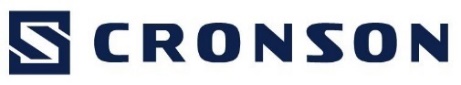 Hviezdoslavova 10956 11 Ludanice                                                      IČO:  36 734 519Návrh na plnenie kritériíPredmet zákazky: Logické celky pre podporu inteligentných inovácií v spoločnosti CronsonAko uchádzač vo vyššie uvedenej zákazke čestne vyhlasujem, že uvedené údaje sú totožné s údajmi uvedenými v ostatných častiach ponuky. V prípade rozdielnych údajov, som si vedomý, že naša ponuka bude zo súťaže vylúčená.V ....................... dňa: ......................................................................................................... Podpis štatutára/ovIdentifikačné údaje uchádzačaIdentifikačné údaje uchádzačaObchodné meno:Sídlo:IČO:IČ DPH / DIČ:ČasťNázov časti/podčasti zákazky  Kritérium vyhodnotenia Celková cena časti  v EUR bez DPH DPH(20%)Kritérium vyhodnotenia  ak uchádzač nie jeplatcom DPH Cena SPOLU1Logický celok č.1 Plnoautomatizovaný technologický uzol pre inováciu obrábacieho a nárezového procesu2 Logický celok č.2 Plnoautomatizovaný technologický uzol pre inováciu procesov manipulácie a delenia plechu